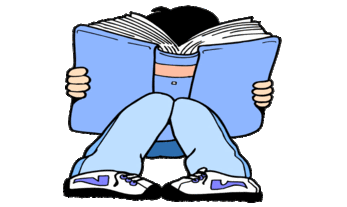 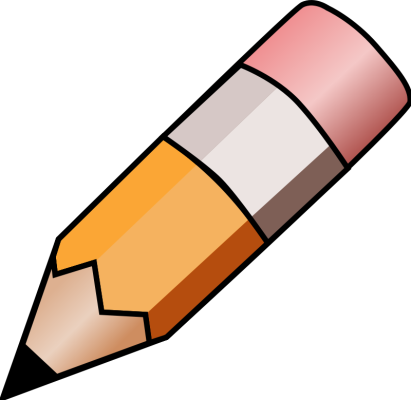 YEAR 2 HOME LEARNING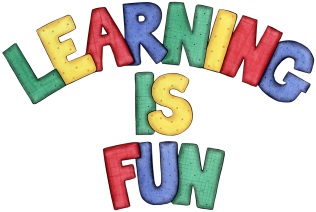 YEAR 2 HOME LEARNINGDate Set1.2.21Date Due10.2.21MathleticsOn Matheletics focus on solving multiplication statements and word problems. If children are confident in the 2, 5 and 10 times tables please start learning the 3, 4 and 6 times tables. If children are secure in all of the above start learning the 7, 8 and 9 times tables.  All activities can be found on matheletics.com. Every child has their username and passwords in their reading records.SpellodromeWritingFor your writing challenge you need to read one of your favourite fairy tales such as Cinderella, Little Red Riding Hood, Goldilocks and the Three Little Bears and Jack and the Beanstalk etc; and re-write the story in your own words. Focus on sequencing your story in the correct order and story language such as Once upon a time or in a faraway land etc. You need to include in your writing: A beginning, middle and end to your storyA description of the setting (where are the characters-cottage, village etc.)  Introduction to charactersAdjectives, time connectives, conjunctions  Full stops and capital letters in the correct places.Spellings to learn this weekpencilfossilnostrilcryflyothermotherbrothernothingMondayPlease start Practising and learning the 2, 5 and 10 times tables. If you are confident in these then start on the 3, 4 and 6 times tables.ReadingRecommended daily reading time:KS1 20 minutes.Home Learning ProjectDate Set:                                                           Date Due: GreekPlease go to Greek Class Blog for Greek Home LearningGreek Class - St Cyprian's Greek Orthodox Primary Academy